Marlborough Recommended Locations
Recreational (Private Use) Drone Use – Short Term 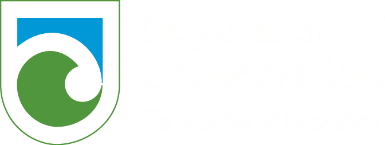 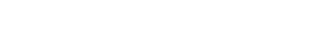 What are recommended locations?Department of Conservation (DOC) has identified locations where we recommend you apply to use your drone for recreational purposes. This form lists the locations recommended in the Marlborough area. Additional conditions for your drone use at these locations, such as hours of operation, are also listed. Additional forms listing recommended locations for different regions are available on the Recreational drone use page on the DOC website.How do I complete this form? To fly your drone in a recommended location either tick the top box for ‘all locations listed in this Marlborough Recommended Locations form’ or tick boxes for specific public conservation land areas in the Marlborough area.  How do I submit this form? This location form needs to be submitted as an attachment with your Application for Recreational (Private Use) Drone Use-Short Term form. You will be charged a processing fee for each DOC Operation Region you apply to use your recreational drone on. Locations listed on this form are in the Northern South Island DOC region. Processing fees are listed on the Recreational drone use page of the DOC webpage.DOC WebIDRecommended Locations Additional conditions All locations listed in this location schedule As applicable to each public conservation land area listed belowNSI26 Ngakuta Bay Recreation Reserve Between March and November onlyNSI27 Nydia Bay Recreation Reserve Between March and November onlyNSI28 Pelorus Bridge Scenic Reserve (excluding the Pelorus Bridge (Kahikatea Flat) Campground. Between March and November onlyNSI29 Queen Charlotte Track Between March and November onlyNSI30 Ship Cove Historic Reserve Between March and November onlyNSI3 Aussie Bay Campground (Momorangi Bay Recreation Reserve)Between March and November onlyNSI4 Moetapu Bay Campsite (Mount Cawte Scenic Reserve)Between March and November onlyNSI5 Nikau Cove/Picnic Bay (Sounds Foreshore Reserve)Between March and November onlyNSI6 Kenepuru Head Campsite (Kenepuru Esplanade Reserve)Between March and November onlyNSI7 Ferndale Campsite (Ferndale Scenic Reserve)Between March and November onlyNSI8 Butchers Flat Campsite (Wakamarina River Conservation area)Between March and November onlyNSI10 Cowshed Bay (Portage Bay Recreation Reserve)Between March and November onlyNSI11 Nydia trackNo additional conditions applyNSI12 Mt Stokes trackNo additional conditions applyNSI13 Wakamarina trackNo additional conditions applyNSI14 Doom trackNo additional conditions applyNSI15 Waikakaho/Cullen Creek trackNo additional conditions applyNSI16 Catherine Cove trackNo additional conditions applyNSI17 Ferndale tracksNo additional conditions applyNSI18 Piwakawaka tracksNo additional conditions applyNSI19 Putanui Point trackNo additional conditions applyNSI20 Jacob's Bay trackNo additional conditions applyNSI21 Opouri Bridle trackNo additional conditions applyNSI22 Archer's trackNo additional conditions applyNSI23 Stone Wharf trackNo additional conditions applyNSI24 Stone Huts trackNo additional conditions applyNSI25 Mt Richmond Forest ParkNo additional conditions apply